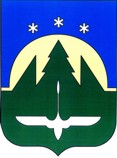 Муниципальное образованиеХанты-Мансийского автономного округа – Югрыгородской округ город  Ханты-МансийскДУМА  ГОРОДА  ХАНТЫ-МАНСИЙСКАРЕШЕНИЕ№ 244-VI РД						  Принято30 марта 2018 годаО награжденииРассмотрев ходатайства организаций о представлении к награждению,   руководствуясь Решением Думы города Ханты-Мансийска от 30 января 2017 года № 78-VI РД «О наградах города Ханты-Мансийска», частью 1 статьи 69 Устава города Ханты-МансийскаДума города Ханты-Мансийска РЕШИЛА:Наградить Благодарственным письмом Думы города Ханты-Мансийска:1. За многолетний добросовестный труд, высокие профессиональные достижения и в связи с 55-летием со дня образования органов предварительного следствия в системе Министерства внутренних дел Российской Федерации:КОЖЕУРОВУ ТАТЬЯНУ МИХАЙЛОВНУ - старшего следователя отделения по расследованию преступлений в сфере общественной безопасности и общественного порядка следственного отдела Межмуниципального отдела МВД России «Ханты-Мансийский» Ханты-Мансийского автономного округа  - Югры;КУЛЬЧИТСКОГО ЕВГЕНИЯ ЭДУАРДОВИЧА - следователя отделения по расследованию неочевидных преступлений следственного отдела Межмуниципального отдела МВД России «Ханты-Мансийский»                            Ханты-Мансийского автономного округа  - Югры.2. За многолетний добросовестный труд, высокие профессиональные достижения в оперативно-служебной деятельности в 2017 году:ПОЛЯКОВА АНДРЕЯ АЛЕКСАНДРОВИЧА - заместителя начальника экспертно-криминалистического отдела Межмуниципального отдела Министерства внутренних дел Российской Федерации «Ханты-Мансийский».3. За многолетний добросовестный труд, личный вклад в производственное развитие дорожной отрасли в городе Ханты-Мансийске и в связи с 35-летием               со дня образования общества с ограниченной ответственностью «Строительное управление № 967»:ГАРЕЕВУ АЛЕВТИНУ СЕРГЕЕВНУ - ведущего инженера по качеству общества с ограниченной ответственностью «Строительное управление № 967»;ГРАБОВСКОГО СЕРГЕЯ НИКОЛАЕВИЧА – водителя общества                         с ограниченной ответственностью «Строительное управление № 967»;ДЕНИСЕНКО СЕРГЕЯ АЛЕКСАНДРОВИЧА - водителя общества                           с ограниченной ответственностью «Строительное управление № 967»;КОЛОСОВУ ЕВГЕНИЮ ВАЛЕРЬЕВНУ – начальника строительной лаборатории общества с ограниченной ответственностью «Строительное управление № 967»;СУРИКОВУ ЛЮДМИЛУ АЛЕКСЕЕВНУ – заведующую хозяйством общества с ограниченной ответственностью «Строительное управление № 967».Председатель Думы города Ханты-Мансийска                                                        К.Л. Пенчуков      Подписано30 марта 2018 года